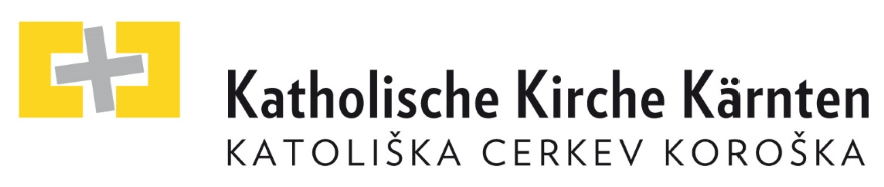 Wahlergebnis  -  Rezultat volitve Pfarre – Fara: ____ROSEGG – ROŽEK_________________________ Herzlichen Dank für die Teilnahme an der Wahl / Najlepša hvala, da ste se udeležili volitev!   _______________             ________________          _______________________  Ort/Kraj                                                               Datum                                            Unterschrift/Podpis  LETTER RobertGREIBL ZEDROSSER UrsulaORAŽE NataschaKARNEL HeinzGABRIEL PAULJuliaPAUL MarkusEGARTNER DanielaSMOUNIG AloisCRNJAC AnaSOLDO BožoSOLDO Blagica